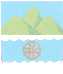 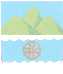 Самарская область Дума городского округа ОктябрьскШестого созыва   от  29 мая 2019 года							              № 319О внесении изменений в Решение Думы городского округа от 13.12.2018 года № 284 «О бюджете городского округа Октябрьск Самарской области на 2019 год и плановый период 2020-2021 годов»	В соответствии с Бюджетным кодексом Российской Федерации,  Федеральным Законом от 06.10.2003 г. №131-ФЗ «Об общих принципах организации местного самоуправления в Российской Федерации», Дума городского округа Октябрьск Самарской области                                                         РЕШИЛА:Статья 1.          Внести в решение Думы городского округа Октябрьск Самарской области от 13.12.2018 года № 284 «О бюджете городского округа Октябрьск Самарской 
области на 2019 год и плановый период 2020-2021 годов» (газета «Октябрьское время» декабрь 2018, февраль 2019, апрель 2019) следующие изменения: 	1.1. В статье 1:      в части 1:	в абзаце 1 сумму «632638,0» заменить суммой «667587,3»;      в абзаце 2 сумму «728597,4» заменить суммой «763007,1»;	в абзаце 3 сумму «95959,4» заменить суммой «95419,8»;     в части 2:      в абзаце 1 сумму «307711,1» заменить суммой «309070,5»;         в абзаце 2 сумму «307711,1» заменить суммой «309070,5».     1.2. В статье 3:      в части 1:      в абзаце 1 сумму «502570,2» заменить суммой «537519,5»;      в абзаце 2 сумму «174271,1» заменить суммой «175630,5»;      в части 2:      в абзаце 1 сумму «502426,8» заменить суммой «537376,1»;      в абзаце 2 сумму «174271,1» заменить суммой «175630,5».1.3. В статье 13: в части 2:в абзаце 1 сумму «127196,0» заменить суммой «126656,3»;в абзаце 2 сумму «127196,0» заменить суммой «126656,3»;в абзаце 3 сумму «125748,8» заменить суммой «125209,1».     1.4. Приложения № 4,5,6,7,8,9,10  к Решению изложить в следующей редакции:      «    Статья 2. Настоящее Решение опубликовать в газете «Октябрьское время».    Статья 3. Настоящее Решение вступает в силу со дня его опубликования.Глава городского округа Октябрьск Самарской области	А.В. Гожая Председатель Думы городского округаОктябрьск Самарской области                                                                  В.В. Ревин   	                           Р Е Ш Е Н И Е  